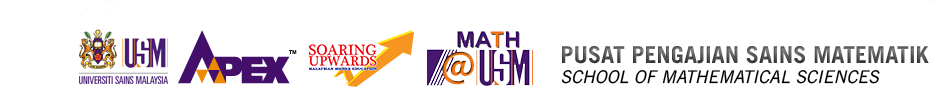 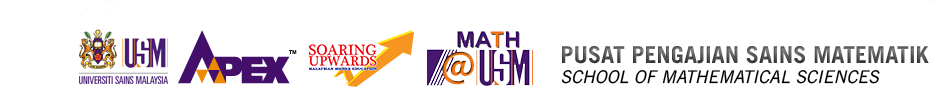 BORANG PENGHANTARAN LAPORAN PRAKTIKUMKURSUS HUBUNGAN ETNIK (SHE101/2)SEMESTER 1, SIDANG AKADEMIK 2019/2020Ringkasan/Sinopsis Praktikum (tidak melebihi 150 patah perkataan).  No. Kumpulan:Ahli/No. Matriks:1.23.4.Penyelia:Tajuk:Bidang (sila tanda √ di ruangan yang berkenaan)Bidang (sila tanda √ di ruangan yang berkenaan)Bidang (sila tanda √ di ruangan yang berkenaan)